		Соглашение		О принятии единообразных технических предписаний для колесных транспортных средств, предметов оборудования и частей, которые могут быть установлены и/или использованы на колесных транспортных средствах, и об условиях взаимного признания официальных утверждений, выдаваемых на основе этих предписаний*(Пересмотр 2, включающий поправки, вступившие в силу 16 октября 1995 года)		Добавление 117 − Правила № 118		Пересмотр 1 − Поправка 2Дополнение 2 к поправкам серии 02 − Дата вступления в силу: 8 октября 2016 года		Единообразные предписания, касающиеся характеристик горения и/или бензо- или маслоотталкивающих свойств материалов, используемых в конструкции автотранспортных средств определенных категорийНастоящий документ опубликован исключительно в информационных целях. Аутентичным и юридически обязательным текстом является документ: ECE/TRANS/WP.29/2016/14.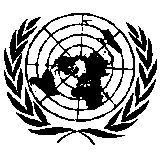 ОРГАНИЗАЦИЯ ОБЪЕДИНЕННЫХ НАЦИЙСодержание, пункт 5 изменить следующим образом:«5.	Часть I: Официальное утверждение типа транспортного средства в отношении характеристик горения элементов оборудования, используемых во внутреннем отделении, моторном отсеке и любом отдельном отопительном отсеке, а также в отношении характеристик горения электропроводки и кабельных муфт или кабелепроводов, используемых в транспортном средстве, и/или бензо- или маслоотталкивающих свойств изоляционных материалов, используемых в моторном отсеке и любом отдельном отопительном отсеке».Пункты 1.2 и 1.3 изменить следующим образом:«1.2	Часть I – Официальное утверждение типа транспортного средства в отношении характеристик горения и/или бензо- или маслоотталкивающих свойств элементов оборудования, используемых во внутреннем отделении, моторном отсеке и любом отдельном отопительном отсеке, а также в отношении характеристик горения электропроводки и кабельных муфт или кабелепроводов, используемых в транспортном средстве.1.3	Часть II – Официальное утверждение элемента оборудования в отношении его характеристик горения и/или его бензо- или маслоотталкивающих свойств».Пункты 5.2−5.2.2 изменить следующим образом:«5.2	Технические требования5.2.1	Материалы, находящиеся внутри и в пределах не более чем 13 мм от внутреннего отделения, материалы моторного отсека, материалы любого отдельного отопительного отсека, а также электропроводка, используемые в транспортном средстве, подлежащем официальному утверждению по типу конструкции, должны отвечать требованиям части II настоящих Правил.5.2.2	Материалы и/или приспособления, используемые во внутреннем отделении, моторном отсеке и любом отдельном отопительном отсеке и/или в устройствах, официально утвержденных в качестве элементов оборудования, и электропроводку, используемую в транспортном средстве, размещают таким образом, чтобы свести к минимуму опасность возгорания и распространения огня».Часть II, пункт 6.2.6 изменить следующим образом:«6.2.6	Любой используемый в транспортном средстве электрокабель (например, одножильный, многожильный, экранированный, без оплетки, в оболочке), длина которого превышает 100 мм, подвергают испытанию на устойчивость к распространению пламени, описанному в пункте 5.22 стандарта ISO 6722-1:2011.	Контакт с пламенем в ходе испытания прекращают, когда оголяется токопроводящая жила (для одножильных кабелей) или первая токопроводящая жила (для многожильных кабелей), либо через 15 с в случае кабелей, у которых сечение жилы не превышает 2,5 мм2, и 30 с в случае кабелей, у которых сечение жилы превышает 2,5 мм2, или многожильных кабелей, у которых сечение по крайней мере одной жилы превышает 2,5 мм2.	Результат испытания считают … испытуемого образца не затронуты пламенем».Часть II, пункт 6.2.7.4 изменить следующим образом:«6.2.7.4	элементам, применительно к которым невозможно получить образец, соответствующий размерам, предписанным в пункте 3.1 приложения 6, пункте 3 приложения 7 и пункте 3.1 приложения 8».Приложение 4, добавление 1, пункт 1.1.2, ссылку на пункт 6.6.2 заменить ссылкой на пункт 6.2.2.E/ECE/324/Rev.2/Add.117/Rev.1/Amend.2–E/ECE/TRANS/505/Rev.2/Add.117/Rev.1/Amend.2     E/ECE/324/Rev.2/Add.117/Rev.1/Amend.2–E/ECE/TRANS/505/Rev.2/Add.117/Rev.1/Amend.2     E/ECE/324/Rev.2/Add.117/Rev.1/Amend.2–E/ECE/TRANS/505/Rev.2/Add.117/Rev.1/Amend.2     